Na decembrskem pohodu je bilo zabavno. Večino poti sva si z mami pripovedovala šale. Na vrhu sva nekaj spila in se spočila, potem pa se odpravila nazaj. Ko sva prišla v dolino, sva odšla domov. Pohod mi je bil zelo všeč. Jakob, 6. cV mesecu decembru nisem šel na čisto pravi planinski pohod. S starši sem šel večkrat na daljše sprehode. Šli smo od doma do Evroparka, naprej čez Ruardi in Gorico, do pokopališča. Tu smo prižgali svečko dediju in pradediju. Potem smo pot nadaljevali do ribnika pri šoli in se ob potoku Kotredeščica mimo Evroparka vračali domov. V nahrbtniku smo imeli vedno vodo, včasih pa tudi dežnik. Lovro, 4. a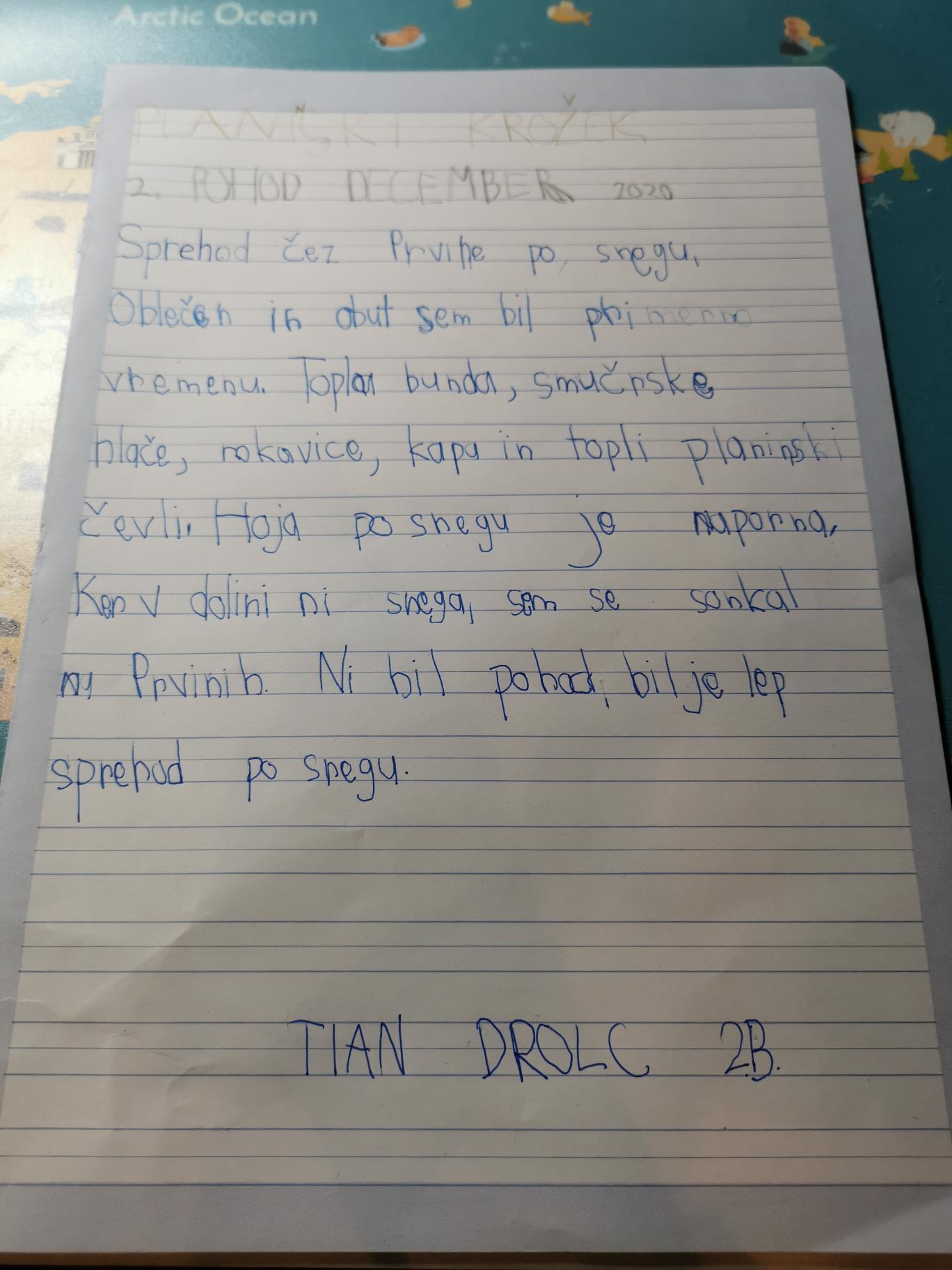 Tian, 2. b   Kristian, 3. a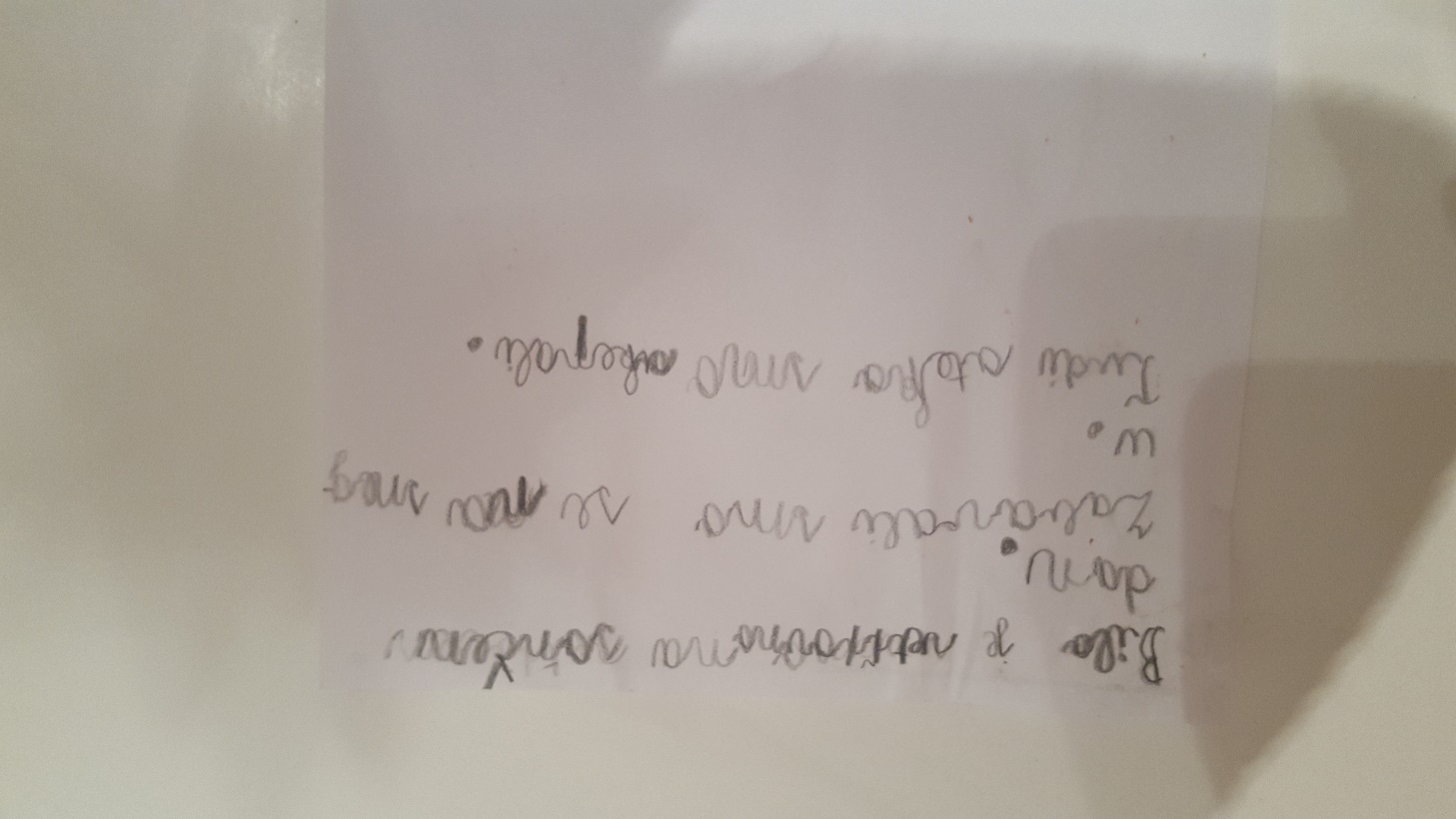 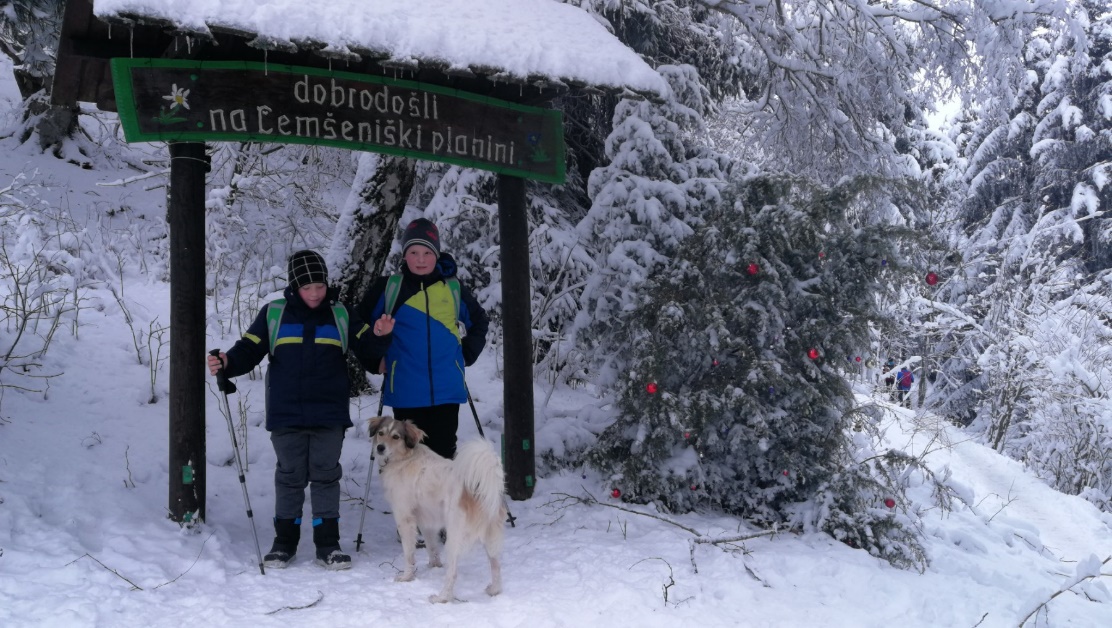 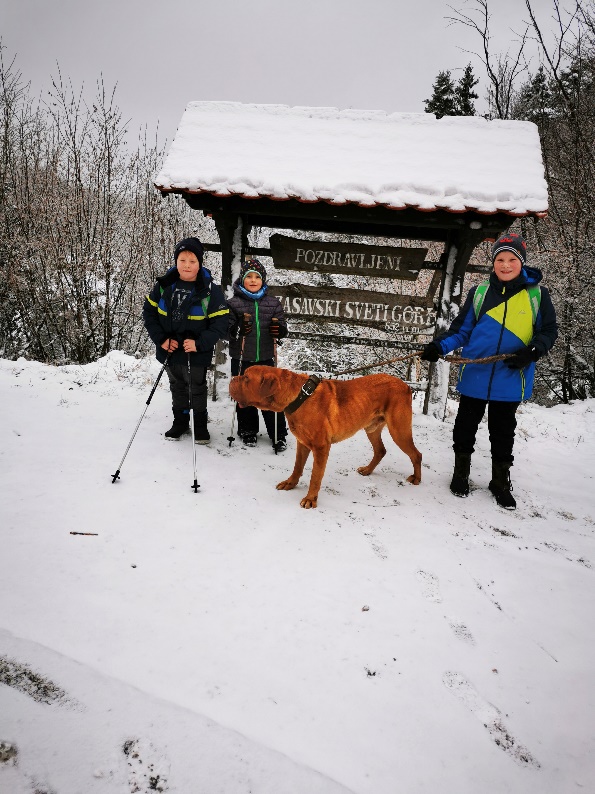 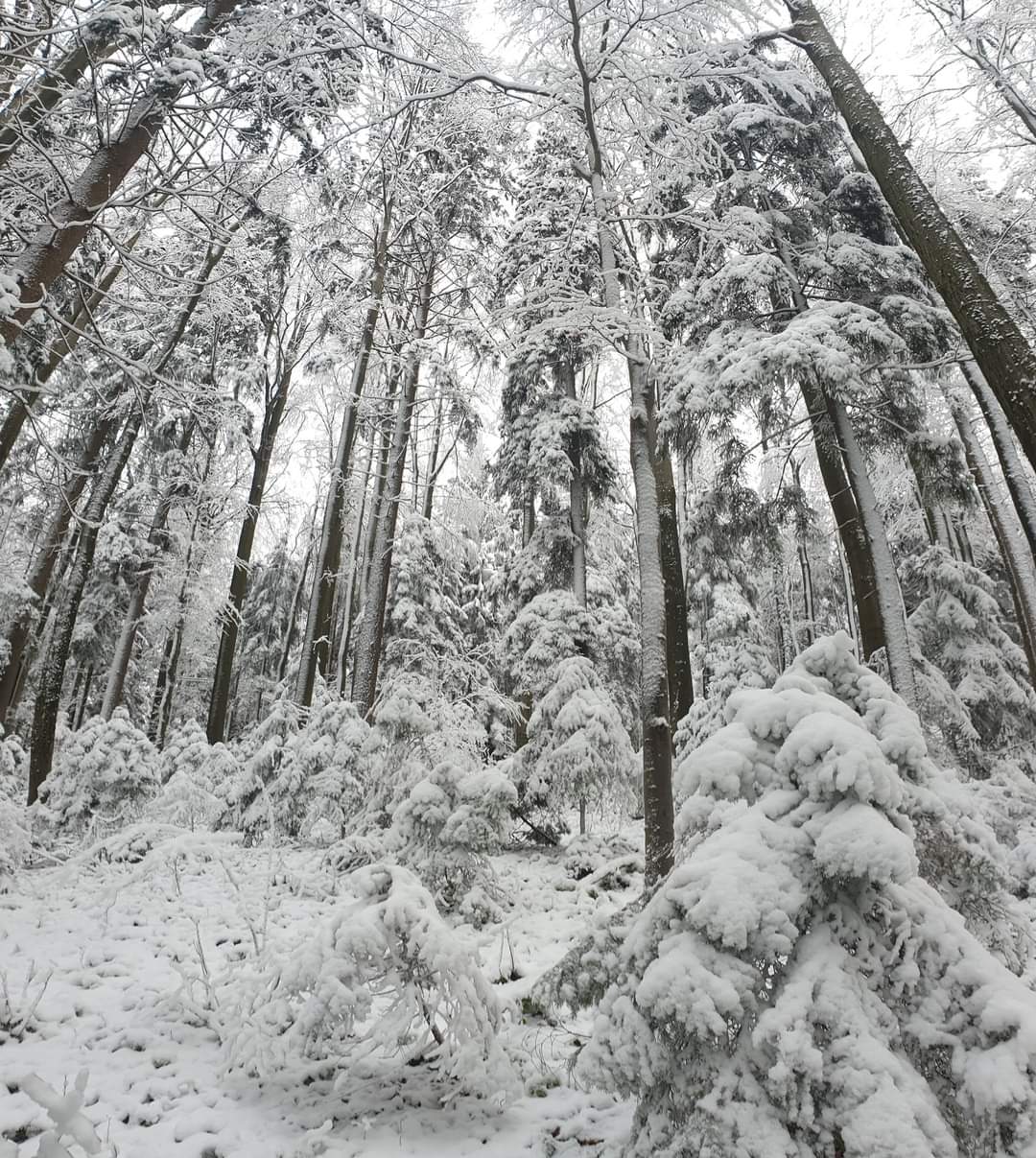 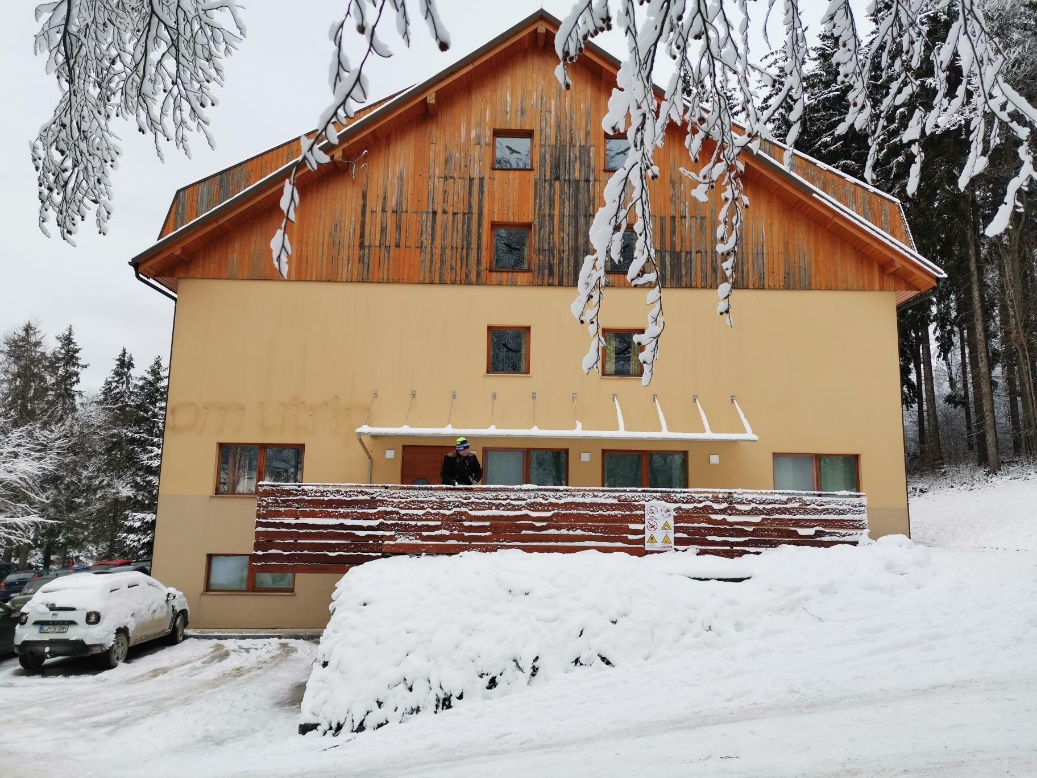 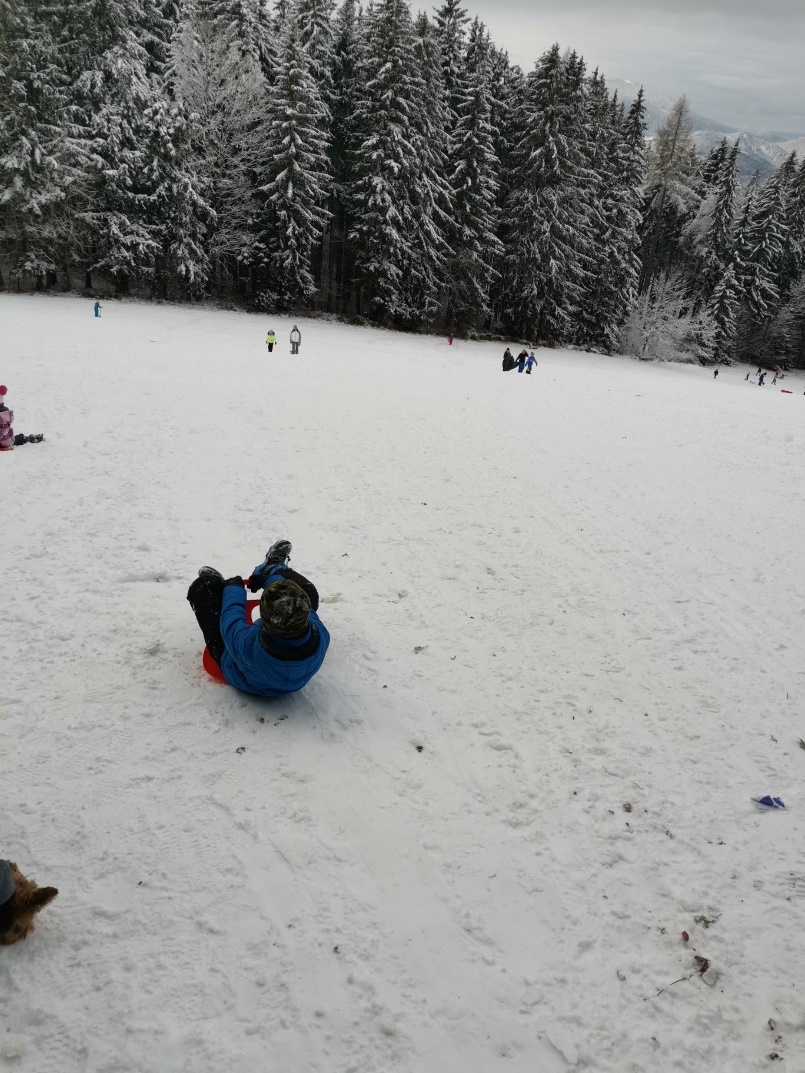 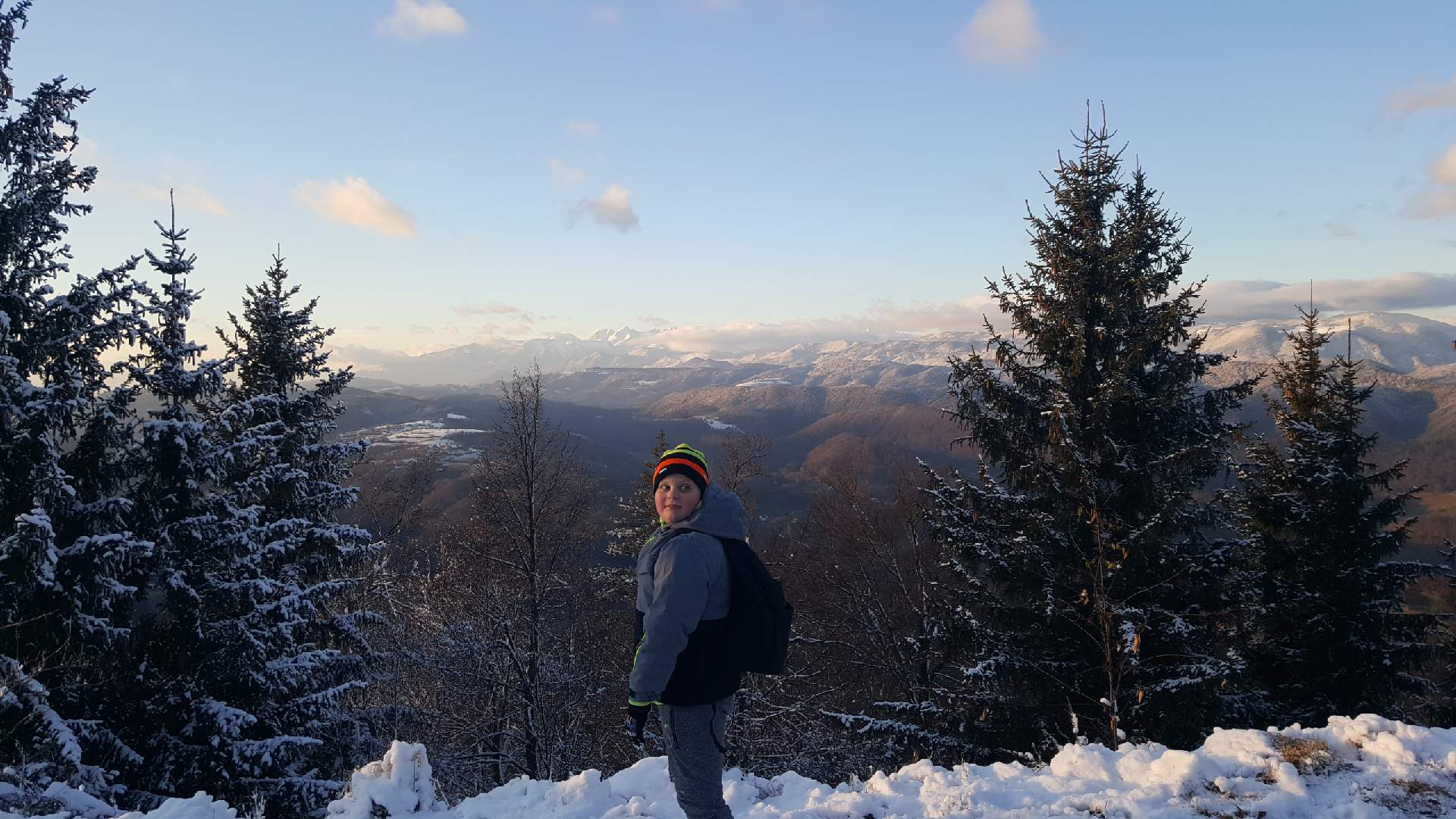 